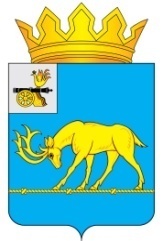 АДМИНИСТРАЦИЯ МУНИЦИПАЛЬНОГО ОБРАЗОВАНИЯ«ТЕМКИНСКИЙ РАЙОН» СМОЛЕНСКОЙ ОБЛАСТИПОСТАНОВЛЕНИЕот 02.07.2014 г. №332                                                                                   с. ТемкиноО внесении измененийв административный регламент«Предоставление земельных участков,находящихся в муниципальной собственностии земельных участков, государственнаясобственность на которые не разграничена,под строительство (за исключениеминдивидуального  жилищного строительства )без предварительного согласования места размещения объекта»В связи с приведением в соответствие с действующим законодательством,Администрация муниципального образования «Темкинский район» Смоленской области п о с т а н о в л я е т:Внести изменение в административный регламент «Предоставление земельных участков, находящихся в муниципальной собственности и земельных участков, государственная собственность на которые не разграничена, под строительство (за исключением индивидуального  жилищного строительства) без предварительного согласования места размещения объекта», утвержденный постановлением Администрации муниципального образования «Темкинский район» Смоленской области от 23.05.2014 г № 272 «Об утверждении административного регламента Администрации муниципального образования «Темкинский район» Смоленской области «Предоставление земельных участков, находящихся в муниципальной собственности и земельных участков, государственная собственность на которые не разграничена, под строительство (за исключением индивидуального  жилищного строительства ) без предварительного согласования места размещения объекта», изложив  п.5.4  раздела 5. «Досудебный (внесудебный) порядок обжалования решений и действий (бездействий) органа, предоставляющего муниципальную услугу, а также должностных лиц или муниципальных служащих»  в следующей  редакции:« 5.4. Срок рассмотрения жалобы не должен превышать 15 рабочих дней со дня ее регистрации, а в случае обжалования отказа органа, представляющего муниципальную услугу, должностного лица органа, представляющего государственную услугу, или органа, представляющего муниципальную услугу, в приеме документов у заявителя либо в исправлении допущенных опечаток и ошибок или в случае обжалования нарушения установленного срока таких исправлений- в течении пяти рабочих дней со дня ее регистрации».Глава Администрациимуниципального образования«Темкинский район» Смоленской области                                                Р.В. Журавлев